European curriculum vitae format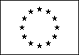  Personal information	Name	Inga PunculeAddress	7 Vārpu Street, Ikšķile, Ikšķile Municipality, LV-5052, LatviaTelephone	+37129229979E-mail	puncule@gmail.comNationality	LatvianDate of birth	17 December 1981 Work experience	Dates	August 2015 – presentName and address of employer	Self-employed (registered VAT payer)Type of business or sector	Translator (LAT, RUS, ENG)Dates	September 2012 – presentName and address of employer	SIBLING SIAType of business or sector	Translation servicesOccupation or position held	Owner, translation project manager, in office translatorDates	2012-2016Name and address of employer	Baltic Brokeri SIAType of business or sector	Insurance mediationOccupation or position held	Insurance specialistDates	2005-2010Name and address of employer	Inko Brokeri SIAType of business or sector	Insurance mediationOccupation or position held	Insurance specialistDates	2000-2003Name and address of employer	Gerkens un Partneri SIAType of business or sector	Retail sale of clothing and manufactured goodsOccupation or position held	Assistant store manager Education	Dates	January 2020 - presentName and type of organisation providing education and trainingPrincipal subjects/occupational skills coveredBA School of Business and Finance (Riga, Latvia) Accounting and FinanceDates	2010-2015Name and type of organisation providing education and trainingPrincipal subjects/occupational skills coveredHigher School of Social Technologies (Riga, Latvia) Entrepreneurship and business managementDates	2000Name and type of organisation providing education and trainingPrincipal subjects/occupational skills coveredRiga Natālija Draudziņa Gymnasium (Riga, Latvia) General secondary education Training	Dates	August – November 2020Name and type of organisation providing education and trainingTurība UniversityPrincipal subjects/occupational	Digital skills (for persons with prior knowledge)skills coveredDates	February – May 2020Name and type of organisation providing education and trainingPrincipal subjects/occupational skills coveredLU Open Minded, Ltd.Skills upgrading course ‘Correct and modern written language – editor’s tips’Dates	August – December 2019Name and type of organisation providing education and trainingPrincipal subjects/occupational skills coveredRiga International School of Economics and Business and Business Administration (RISEBA)Data analysis and reporting in financial management for the purposes of decision- making (160 academic hours)Dates	26 November 2019Name and type of organisation providing education and trainingPrincipal subjects/occupational skills coveredData State Inspectorate of the Republic of Latvia (within the framework of the EU project DPSME: General Data Protection Regulation – possibilities and responsibilities for small and medium-sized enterprises (SMEs)Conference ‘Data is our main value – protect it’Dates	15 October 2019Name and type of organisation providing education and trainingPrincipal subjects/occupational skills coveredData State Inspectorate of the Republic of Latvia (within the framework of the EU project DPSME: General Data Protection Regulation – possibilities and responsibilities for small and medium-sized enterprises (SMEs))Seminar ‘Data processing guide for small and medium-sized entrepreneurs’Dates	2014Name and type of organisation providing education and trainingPrincipal subjects/occupational skills coveredEducational Centre ‘LATVIKON’Skills upgrading course ‘Taxes and taxation’ (60 academic hours)Dates	2013Name and type of organisation providing education and trainingPrincipal subjects/occupational skills coveredRiga Business School English Language Centre General English (advanced level, 96 academic hours)Dates	2010 - 2011Name and type of organisation providing education and trainingPrincipal subjects/occupational skills coveredEducational Centre ‘DRMC’Accountant (3rd professional qualification level, 960 academic hours) Mother tongue		Latvian Other languages	RussianReading skills	excellentWriting skills	goodVerbal skills	excellentEnglishReading skills	excellentWriting skills	excellentVerbal skills	goodGermanReading skills	goodWriting skills	basicVerbal skills	basic Computer skills		Most commonly used Windows applications, CAT tools (memoQ, SmartCat, Trados etc.) specialized accounting, insurance software (1C, Zalktis, Ozols etc.). Driving licence		B (since 2008)